Publicado en  el 22/12/2015 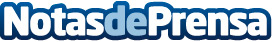 La Fundación Rafa Nadal y Kia Motors Iberia renuevan su colaboraciónDesde el nacimiento de la Fundación en 2008 las dos organizaciones han colaborado en el desarrollo de varios proyectos de educación y deporteDatos de contacto:Nota de prensa publicada en: https://www.notasdeprensa.es/la-fundacion-rafa-nadal-y-kia-motors-iberia_1 Categorias: Nacional Automovilismo Tenis Solidaridad y cooperación Industria Automotriz http://www.notasdeprensa.es